Hamlet-Act I, scene v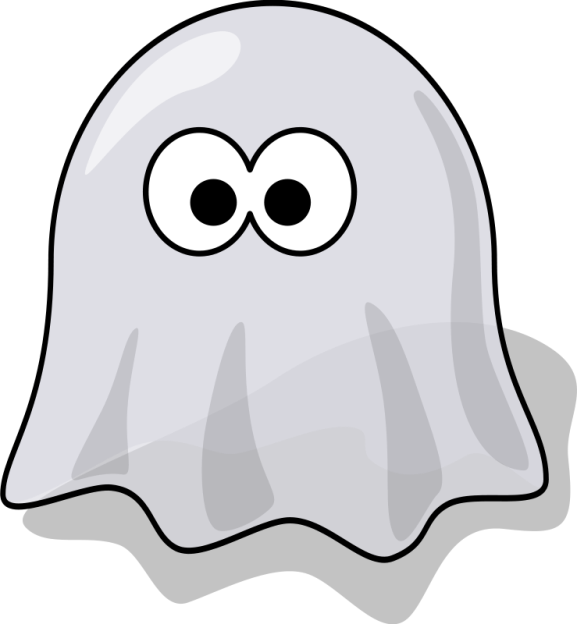 Read over this scene using the link below. While reading, you will notice that there is the Old English version of the play, and a modernized one. You choose which one you want to use for the assignment, but understand that the movie clips will always be in Old English. Answer the following questions in your Writer’s Notebook. Restate and use detail from the play to support your point of view.http://nfs.sparknotes.com/hamlet/page_60.htmlWhat does the Ghost reveal about the manner of his death?What does the ghost tell Hamlet about his mother?What tasks does the Ghost tell Hamlet to undertake?By the end of the scene, what does Hamlet imply he may decide to do? 